Excel. Работа с номерами кредитных картЕсли вы когда-либо пытались вводить в ячейку шестнадцатизначный номер кредитной карты, то, вероятно, замечали, что Excel всегда заменяет последнюю цифру на 0. Почему программа так поступает? Дело в том, что Excel обеспечивает обработку чисел с точностью только до 15 знаков (поэкспериментируйте).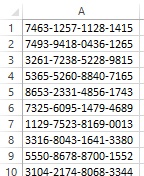 Рис. 1. Ввод номеров кредитных карт с дефисамиСохранить на рабочем листе номер кредитной карты можно тремя способами:поставить перед номером кредитной карты апостроф — '. Excel будет интерпретировать данные в ячейке, как текст, а не как число (при этом сам апостроф не выводится; я использую этот прием, чтобы отображать в ячейке формулы; введите в ячейку, например, '=СУММ(A1:A2). – Прим. Багузина);предварительно отформатировать ячейку или диапазон с помощью числового формата текстовый — выделите диапазон, выполните команду Главная –> Число, а потом выберите пункт Текстовый из раскрывающегося списка Числовой формат;ввести номер карточки, вставив в него дефисы или пробелы — при наличии дефиса (или любого другого нечислового символа) Excel интерпретирует такую запись как текст (рис. 1).Разумеется, этот совет применим и при работе с другими большими числами (например, номерами деталей), которые не используются при расчетах.Если вы переносите номера кредитных карточек из текстового файла в формате CSV, то Excel импортирует эти номера как значения и ошибочно меняет последнюю цифру на 0. Чтобы избежать этого, не выполняйте импорт с помощью команды Файл –> Открыть. Вместо этого воспользуйтесь командой Данные –> Получить внешние данные –> Из текста. При работе с этой командой Excel отображает мастер импорта текстов. В шаге 3 работы с этим мастером укажите текстовый в качестве формата данных для столбцов с номерами кредитных карточек.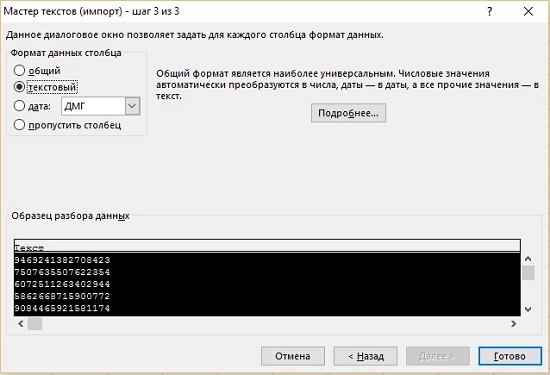 Рис. 2. Импорт файла, содержащего номера кредитных карт